01-057 АЦП-20(63) модель ПМГ-19 пожарная автоцистерна емк. 950 л, пенобак 50 л, боевой расчет 6, насос ПН-1200Л 1200 л/мин, полный вес 5.4 тн, ГАЗ-51 70 лс, 65 км/час, ВЗППО Варгаши 1956-63 г.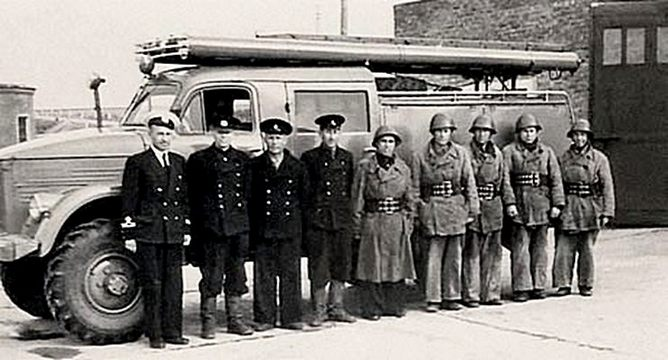  С глубокой благодарностью слово Карпову А. В., Ч.2, Пожарный типаж, том 1 Краеугольный камень, М. 2012  (компиляция) «На дворе 1953 год. Прилукский завод осваивает первый отечественный пожарный автомобиль на шасси повышенной проходимости — автоцистерну ПМЗ-13.На село она попадёт лишь под конец своей карьеры. Деревянная конструкция кузова, созданного для бездорожья, не способствовала её долголетию, и проблем села эта автоцистерна не решит. Та же проблемасделает не слишком долгим и пребывание в сельской местности малютки ПМГ-6. Между тем, с конца 40-х годов в Советскую Армию и народное хозяйство массово поступает ГАЗ-63 (полноприводный аналог ГАЗ-51), который по своим характеристикам просто напрашивался на роль «сельского пожарного». Поэтому скоро принимается решение о создании его пожарной модификации. Но, как говорится, скоро сказка сказывается, да не скоро дело делается! Разработкой технического проекта и рабочих чертежей занималось ОКБ-8, завершившее работы в 1954 году. В том же году на Прилукском заводе создается опытный образец новой автоцистерны, получившей марку ПМГ-19, и, как это уже не раз бывало, в предновогоднем аврале по закрытию годового плана, 29 декабря 1954 года он проходит испытания. Новая автоцистерна предназначалась для доставки воды, пенообразователя и противопожарного оборудования в условиях бездорожья, а также могла быть использована для подвоза воды в районах с недостаточным водоснабжением и неблагоустроенными дорогами. Автоцистерна монтировалась на шасси автомобиля ГАЗ-63 повышенной проходимости грузоподъемностью 2000 кг. По своей компоновке и комплектации пожарно-техническим вооружением она была схожа с ПМГ-6, а отдельные элементы конструкции проектировщикам подсказало создание ПМЗ-17. Кабина водителя на два человека, закрытая, цельнометаллического исполнения, штампованная. Кабина боевого расчета и кузов тоже закрытого типа, их деревянные каркасы были традиционно облицованы листовой сталью снаружи и фанерой внутри. Кузов имелпять отсеков, в которых монтировались полки и приспособления для установки и крепления противопожарного оборудования, входящего в комплектацию автоцистерны. В средней части шасси автоцистерны устанавливалась стальная цистерна для воды (950 л), а над насосом — бак для пенообразователя (50 л). Современный центробежный тихоходный насос левоговращения ПН-20Л находился в заднем отсеке кузова и приводился в действие от двигателя автомобиля с помощью достаточно сложной дополнительной трансмиссии: коробка отбора мощности, соединенная с коробкой перемены передач, карданный вал, редуктор и второй карданный вал. Редуктор был нужен для повышения числа оборотов двигателя марки ГАЗ-51, составляющего 2700 об /мин, до оптимальных для ПН-20 Л значений в 3200 об /мин.   Конструкция наcoca и водопенных коммуникаций допускала подачу воды или воздушно-механической пены, как из самой цистерны, так и забор, и подачу воды насосом автоцистерныиз водопроводной сети или водоема. Для забора воды из водоема на автоцистерне смонтирован газоструйный вакуум-аппарат, по своей конструкции аналогичный модернизированному газострую ПМГ-21. При получении и подаче воздушно-механической пены для дозирования и подачи пенообразователя во всасывающую часть насоса использовался пеносмеситель. Впрочем, для автомобиля, предназначенного для сельских районов, подобная возможность могла считаться избыточной. Тем более, что век расцвета воздушно-пенного тушения начнется ещё лет через десять. Система охлаждения двигателя — водяная, с принудительной циркуляцией. В систему для дополнительного охлаждения двигателя был введён специальный теплообменник, который включался на время его работы в стационарных условиях (на привод насоса в летний период). Ёмкость теплообменника составляла 2,3л. Система охлаждения обеспечивала непрерывную шестичасовую работу двигателя на расчетном режиме при температуре окружающего воздуха35 °С. Автоцистерна была оборудована традиционной для пожарных автомобилей тех лет системой обогрева выхлопными газами кабины боевого расчета, воды в цистерне и насосного отсека.ПМГ-19 снабжалаась специальным звуковым сигналом-сиреной, лобовой фарой для подачи мигающих световых сигналов при следовании автоцистерны на пожар и световыми указателями поворота. Причём, на автомобилях первых выпусков из-за отсутствия сигнальной фары её рольна крыше кабины выполнял фонарь ещё одного указателя поворота! Так же, как и у ПМГ-21, её бензобак располагался под сиденьем водителя, отчего его емкость была несколько уменьшена (до 90 л). Хотя оптимистичный предновогодний рапорт заводчан содержал подобающие моменту фразы: «принят на вооружение и в серийное производство», реальная ситуация была далека от желаемой. Как сказано в приказе Всесоюзного треста ППО от 12 февраля 1955 года №30: «...при конструировании автомобилей не учитывается опыт проектирования предыдущих пожарных автомобилей. При проектировании ПМГ-19 допущены ошибки, вызывающиеперегрев коробки отбора мощности и перегрузку задней оси...» Мелочи? Как сказать! Слабость оказалась в самой сложной конструкции автомобиля — дополнительной трансмиссии. А на дворе уже 1955 год и требования к новой технике несравнимо выше тех, что предъявлялись к ней всего пять лет назад. В 1955 году ни о каком серийном производстве ПМГ-19 речь не идёт, и опытный образец так и останется единственным. Серийный выпуск перенесён на 1956 год. … вернемся в 1955 год, так как тут происходит событие, еще более запутывающее и усложняющее ситуацию. С подачи Прилукского завода Всесоюзный трест в феврале этого года принимает решение о передаче производства ПМГ-19 Варгашинскому заводу, а ПМГ-20 - на Топкинский завод. Но, видимо, мир уже: полнился слухами о выходе Топкинского завода из состава треста, и вся нагрузка выполнения поставленных задач в полной мере достается Варгашам. Руководство Варгашинского завода в шоке — предприятие не готово к выпуску новых моделей, его возможности несравнимо ниже Прилукских. На завод перекладываются планы по выпуску двух установочных серий ПМГ-19 и ПМГ-20 из пяти автомобилей каждая,а как их выполнить, если не создана технологическая оснастка для производства, нет оборудования и подходящих кадров? На руку Варгашинскому заводу играет целый ряд факторов, первый из которых — неисполнительность коллег из Прилук. До конца года они так и не поставят нужного количества коробок отбора мощности, редукторов и насосов... Неисправный опытный образец автоцистерны прибудет из Прилук на завод лишь в концегода. И в оправдании по срыву плана начала производства ПМГ-20 заводчанам помог...советский автопром. С Горьковского автозавода первая партия шасси поступает лишьв ноябре. Планы 1955 года варгашинцами не выполнены. Но наступает новый, 1956 год, и ситуация понемногу меняется к лучшему. В начале года изготовлены, наконец-то, установочные партии. Не отладивший до конца технологический процесс, Варгашинский завод начинает серийный выпуск ПМГ-19 и ПМГ-20. С началом производства ПМГ-19 на завод обрушивается шквал рекламаций. Пожарных не устраивает новая машина. Её конструкция и, особенно, качество сборки. Слово «счастливым» обладателям первой партии автоцистерн, поступивших в Челябинскую область осенью 1956 года:«...На автомобиле №85 центробежный насос не покрашен, манометр неисправен, шкала указателя пеносмесителя не привернута, первая дверка кабины боевого расчета не открывается. На автомобиле №252 динамо не работает, прожектор, сигнальная фара и указатель поворотов не действуют, пробка для спуска пенообразователя из бака отсутствует. На автомобиле №256 кронштейн, закрепляющий трехколенную лестницу, сломался из-за наличия в нём раковины в месте сварки, дверки кабины на ходу самопроизвольно открываются, стеклоподъёмники у трех дверок не работают, окраска кузова неудовлетворительная. Значительные недостатки имеются и у других автомобилей.» Большие претензии к качеству изготовления дополнительной трансмиссии, элементов каркаса кузова и его облицовки, установке пожарного насоса и состоянию водопенных коммуникаций предъявляли пожарные Московской области. Претензии предъявляются отовсюду, их география обширна: Архангельская область и Краснодарский край, Киев и Харьков... Всего ПМГ-19 выпускалась серийно целых 8 лет. До наших дней сохранилось лишь несколько таких автомобилей, в большинстве своем требующих ремонта.» Выпущено приблизительно 6000 экземпляров.Технические характеристики АЦП-20(63) (ГАЗ-63) Вес с полной нагрузкой и экипажем 6 человек, кг	.	5400Максимальная скорость (с ограничителем), км/ч	.	65Контрольный расход топлива при скорости 40 км/ч,л/100 км пути	 ...	25Расход топлива на привод насоса, л/ч ...	.	16,5Габаритные размеры, мм: длина 6050, ширина 2100, высота 2465Угол свеса, град.: передний	 48, задний.	28Дорожный просвет, мм: под передней осью 270, под задней осью  270База, мм 3300Наименьший радиус поворота, м:по колее переднего наружного колеса ...	8внешний — по наиболее выступающей части .	9Двигатель: модель	 ГАЗ-51тип	карбюраторный, четырехтактныйчисло цилиндров	 .	.	6максимальная мощность (с ограничителем), л. с. 70число оборотов коленчатого вала в минуту при максимальной мощности 2800максимальный крутящий момент, кг.м  20,5степень сжатия 6,2Насос: марка	  ПН-20Л тип: центробежный, без направляющего аппарата, левого вращениячисло ступеней: 1подача при напоре 95 м вод. ст. и высоте всасывания 3,5 м, л/мин: 1200рабочее число оборотов вала в минуту: 3200коэффициент полезного действия: 0,58условный проход всасывающего патрубка, насоса, мм	 100число напорных патрубков: 2условный проход напорного патрубка, мм 70наибольшая геометрическая высота всасывания, м: 7Всасывающий аппарат: тип	 газоструйныйнаибольшее создаваемое разрежение, мм рт. ст.	560время всасывания воды с высоты 7 м, сек: 50Коробка отбора мощности: тип механическая, односкоростнаяпередаточное отношение  1,26:1Редуктор: тип односкоростной, механический, повышающий, трехвалковыйпередаточное отношение :1:1,648Пеносмеситель: тип	эжекторный, стационарный, вмонтирован в насоспроизводительность воздушно-механической пены, м3/мин: 12Емкость, лцистерны для воды	 950бака для пенообразователя	 50топливного бака 90системы охлаждения двигателя 16,8Отпускная цена, руб	 3400-00Изготовитель — Варгашинский завод по производству противопожарного оборудования Южно-Уральского СНХ. 